3 классВсе задания выполняй аккуратно и чётко, чтобы всё было разборчиво.Контрольная работа Напишите Да или Нет 1. В тональности Ре мажор 2 диеза (фа, соль).   ______________ 2. В терции 3 ступени. ________ 3. Тональность соль минор является параллельной тональностью к Си мажору __________ 4. Между тониками параллельных тональностей – малая терция (м3) ______ 5. В тональности Си бемоль мажор при ключе пишем 3 бемоля _____________ 6. Секунды могут быть чистыми ___________ 7. В 1 целой ноте – 4 четверти ____________ 8. Интервал: «Фа-Си b» - чистая кварта ___________ 9. В септиме 5 ступеней ___________ 10. Строение мажорной гаммы «Тон, тон, полутон, тон, полутон, тон, тон»  ___ Выбери правильный ответ 1.  Малая терция м.3 обращается:      а) в малую сексту м.6                 б) в большую сексту б.6      в) в малую септиму м.7              г) в чистую октаву ч.8Доминантовое трезвучие строится на… а) V ступени б) VI ступени в) IV ступени       3. Субдоминантовое трезвучие строится на…          а) V ступени         б) VI ступени          в) IV ступени       3.  Найди слово, в котором спрятаны две ноты: между третьей и четвёртой линейками и между второй и третьей линейками в басовом ключе: а) крещендо                             б) диминуэндо в) сольдо                                  г) антресоль4.Построй интервалы и сделай их обращения: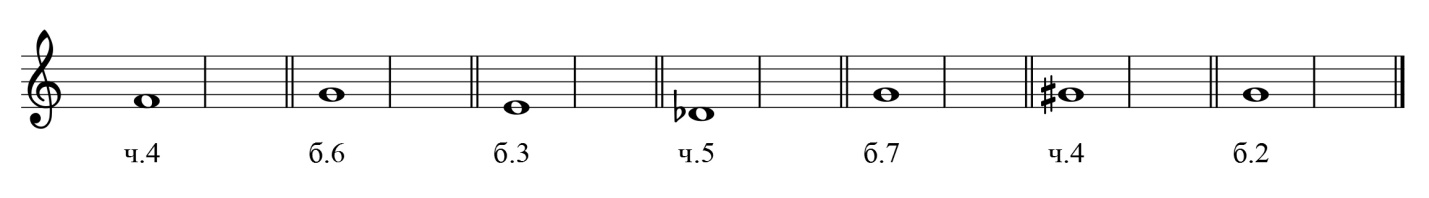 5. Построй трезвучия главных ступеней и сделай их обращения в тональности А-dur (Ля мажор):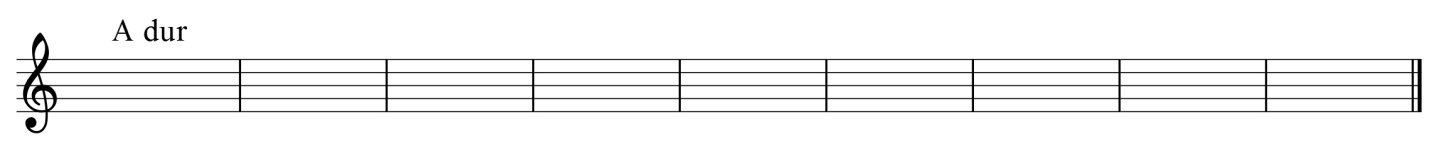 